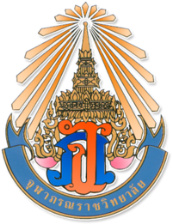 (ฉบับร่าง)แผนการจัดการเรียนรู้และประเมินผลการเรียนรู้ฉบับย่อสาขาวิชา	ภาษาไทย												จำนวนหน่วยกิต	 ๑.๐ หน่วยกิตรายวิชา  	ท๓๐๑๐๓  วรรณวินิจ	      										เวลาเรียน	๒ คาบ/สัปดาห์ชั้น		มัธยมศึกษาปีที่ ๕												ภาคเรียนที่ ๑ ปีการศึกษา ๒๕๕๘ครูผู้สอน  	๑.  คำอธิบายรายวิชา	ศึกษาบ่อเกิดวรรณกรรม  วรรณคดีไทยแต่ละยุคสมัย การวิเคราะห์ วิจารณ์วรรณคดีและวรรณกรรมตามหลักวิจารณ์เบื้องต้น พิจารณารูปแบบ เนื้อหากลวิธีในการประพันธ์ วิเคราะห์ประเมินคุณค่าของวรรณคดีและวรรณกรรม ในฐานะที่เป็นมรดกทางวัฒนธรรมของชาติ ด้านวรรณศิลป์ ได้แก่ความงามของร้อยแก้ว ร้อยกรอง ค่านิยมและสังคม โดยศึกษาวิเคราะห์ วิจารณ์วรรณคดีเรื่องนมัสการมาตาปิตุคุณและมนัสการอาจาริยคุณ บทละครพูดคำฉันท์เรื่องมัทนะพาธา นิทานเวตาล นิราศนรินทร์คำโคลง  มงคลสูตรคำฉันท์ มหาชาติหรือมหาเวสสันดรชาดก ลิลิตตะเลงพ่าย อิเหนา, คัมภีร์ฉันทศาสตร์ แพทย์ศาสตร์สงเคราะห์ หัวใจชายหนุ่ม โคลนติดล้อ ทุกข์ของชาวนาในบทกวี หรือวรรณกรรมอื่นๆ  ที่หลักสูตรเสนอให้เลือก ฝึกอ่านออกเสียงบทร้อยแก้วและบทร้อยกรองให้ถูกต้อง ไพเราะเหมาะสมกับเนื้อหาของเรื่องที่อ่าน ฝึกท่องจำบทอาขยาน หรือบทร้อยกรองตามความสนใจโดยสามารถบอกคุณค่าและนำไปใช้อ้างอิง๒.  ตัวชี้วัดบอกบ่อเกิดของวรรณกรรมได้บอกลักษณะวรรณคดีและวรรณกรรมในแต่ละยุคสมัยโดยสังเขปได้บอกองค์ประกอบของวรรณคดีและวรรณกรรมได้อธิบายวรรณศิลป์และภาพพจน์ชนิดต่างๆ ที่ปรากฏในวรรณกรรมได้ ศึกษา วิเคราะห์ วิจารณ์วรรณคดีและวรรณกรรมตามหลักการวิจารณ์เบื้องต้น พร้อมทั้งนำเสนอผลการศึกษา วิเคราะห์ วิจารณ์ได้วิเคราะห์ประเมินคุณค่าของวรรณคดีและวรรณกรรมด้านวรรณศิลป์ ด้านสังคมและค่านิยมได้อ่านออกเสียงบทร้อยแก้วและบทร้อยกรองได้ถูกต้อง ไพเราะเหมาะสมกับเนื้อหาของบทอ่าน ท่องบทอาขยาน หรือบทร้อยกรองตามความสนใจโดยสามารถบอกคุณค่าและนำไปใช้อ้างอิง๓.  สาระที่ ๕  วรรณคดีและวรรณกรรม     มาตรฐาน   ท ๕.๑  เข้าใจและแสดงความคิดเห็น  วิจารณ์วรรณคดีและวรรณกรรมไทยอย่างเห็นคุณค่าและนำมาประยุกต์ใช้ในชีวิตจริง๔.  กำหนดการสอนและจุดประสงค์การเรียนรู้  หมายเหตุ    ให้นักเรียนเลือกท่องจำบทอาขยาน หรือบทร้อยกรองตามความสนใจเพียงเรื่องเดียว                       การเรียนการสอนรายวิชา ท๓๐๑๐๓  วรรณวินิจ   ระดับชั้นมัธยมศึกษาปีที่ ๕ ประจำภาคเรียนที่ ๑  ปีการศึกษา ๒๕๕๘  มีแผนการประเมินผลการเรียนรู้  ดังนี้		๔.๑  ประเมินจากงานหรือการบ้านที่มอบหมาย					๕๐	คะแนน		๔.๒  ประเมินจากการสังเกตพฤติกรรมการเรียนของนักเรียน : จิตพิสัย		๑๐	คะแนน		๔.๓  ประเมินจากการสอบกลางภาค						๒๐	คะแนน		๔.๔  ประเมินจากการสอบปลายภาค						๒๐	คะแนน๔.  แผนการประเมินผลการเรียนรู้และการมอบหมายงาน	๔.๑  ประเมินจากงานหรือการบ้านที่มอบหมาย	   (๖๐	คะแนน)หมายเหตุ  ตอนเก็บคะแนนควรให้เขียนอัตนัย เพื่อนักเรียนจะได้ทบทวนความรู้สอบปลายภาค๔.๒  ประเมินจากการสังเกตพฤติกรรมการเรียนของนักเรียน : จิตพิสัย (๑๐ คะแนน)	       การประเมินพฤติกรรมการเรียนของนักเรียนรายวิชา ท๓๐๑๐๓ วรรณวินิจ ประจำภาคเรียนที่ ๑  ปีการศึกษา ๒๕๕๘ ได้กำหนดหัวข้อการประเมิน ดังตารางข้างล่าง       ๔.๓  การประเมินผลจากการสอบกลางภาคเรียน   (๑๐  คะแนน)	        กำหนดประเมินผลการเรียนรู้กลางภาคเรียน วันที่ ๒๗ – ๓๑ ก.ค. ๕๘  เวลาที่ใช้ในการสอบ ๖๐ นาที   หัวข้อ/เนื้อหาและลักษณะของข้อสอบมีรายละเอียดดังตาราง             ๔.๔  การประเมินผลจากการสอบปลายภาคเรียน  (๒๐ คะแนน)	        กำหนดประเมินผลการเรียนรู้ปลายภาคเรียน วันที่ ๒๘ ก.ย. – ๒ ต.ค. ๕๘ เวลาที่ใช้ในการสอบ ๖๐ นาที  หัวข้อ/เนื้อหาและลักษณะของข้อสอบมีรายละเอียดดังตาราง* หมายเหตุ *กิจกรรมที่ควรเน้น๑. เน้นกระบวนการคิดวิเคราะห์ สังเคราะห์ สะท้อน(วิจารณ์ แสดงความคิดเห็น) ประเมิน๒. ใช้กระบวนการแนว PISA คือ   ๒.๑  เรียนให้จำเข้าใจ ให้สังเกต อธิบาย หรือสอนเพื่อนในห้องเรียน 				  ๒.๒  บูรณาการ/ตีความ 				  ๒.๓  สะท้อน/ประเมิน๓. เพิ่มการสังเกต อธิบาย สาธิต เล่า/สอน เพื่อนในห้องเรียน๔. ใช้เทคนิคการทำงานของสมอง (Brain-based learning)/ห้องเรียนกลับทาง/การแก้ปัญหา (PBL)คณะผู้จัดทำผู้ทรงคุณวุฒิประจำสาขาวิชา		 นางนฤนาถ  ธีรภัทรธำรง	คณะกรรมการดำเนินการระดับกลุ่มโรงเรียนจุฬาภรณราชวิทยาลัย นางเยาวลักษณ์  ศรีภักดี			จภ. มุกดาหาร		ประธานนางภาวิณีย์  	บุญประสพ		จภ. พิษณุโลก		รองประธานนางสมจิตร  	สุทธิวิริวรรณ		จภ.  นครศรีธรรมราช	กรรมการนางสาววินนา  	พูลสวัสดิ์		จภ. ชลบุรี		กรรมการนางสาวสิริลักขณ์ หลงขาว		จภ. ตรัง			กรรมการนางนารี  	พามนตรี		จภ. เลย			กรรมการนายพรไพรสน  	คนมี			จภ. เพชรบุรี		กรรมการนางสวง 	พลอยเจริญ		จภ. ลพบุรี		กรรมการนายวรวัฒน์  	วัฒนธีรางกูร		จภ. บุรีรัมย์		กรรมการนางสาวสุนิตดา  กล่อมแสง		จภ. ปทุมธานี		กรรมการนางธัญชิตา  	รัตนาธรรม		จภ. เชียงราย		กรรมการนางสาวจริยา  	จิตตพงศ์		จภ. สตูล		กรรมการและเลขานุการสัปดาห์ที่ / วันที่คาบที่หัวข้อ/สาระการเรียนรู้ตัวชี้วัด/จุดประสงค์การเรียนรู้กิจกรรม/งานที่มอบหมายสื่อการสอน/แหล่งการเรียนรู้เครื่องมือวัดและประเมินผลเครื่องมือวัดและประเมินผลสัปดาห์ที่ ๑( ๒ คาบ)๑๘ – ๒๒ พ.ค. ๕๘๑ ๑.ปฐมนิเทศ /ตรวจสอบพื้นความรู้๒.ความรู้เกี่ยวกับวรรณคดี  ๑) ความหมายของวรรณคดีและวรรณกรรม  ๒) บ่อเกิดวรรณคดี อิทธิพลและผลกระทบของวรรณคดีกับสังคม  ๓) ยุคสมัยของวรรณคดี๑. เข้าใจคำอธิบายรายวิชา ผลการเรียนรู้ที่คาดหวัง และข้อตกลงเกี่ยวกับการเรียนการสอน๒. บอกบ่อเกิดของวรรณกรรมได้๓. บอกลักษณะวรรณคดีและวรรณกรรมในแต่ละยุคสมัยโดยสังเขปได้๑. ทำแบบทดสอบก่อนเรียน “ความรู้เรื่องวรรณคดีและวรรณกรรม” ๔ ตัวเลือก  ๔๐ ข้อ  ๓๐ นาที๒. ศึกษาคำอธิบายรายวิชา ตัวชี้วัดข้อตกลงเกี่ยวกับการเรียนการสอน๓. ศึกษาสื่อ PowerPoint เรื่องบ่อเกิดวรรณคดี ลักษณะวรรณคดีและวรรณกรรมในแต่ละยุคสมัยโดยสังเขป๔. ศึกษาความรู้เกี่ยวกับวรรณคดีและวรรณกรรมจากสื่อหลากหลาย   ๑. แบบทดสอบก่อนเรียน๒. แผนการเรียนรู้ฉบับย่อคำอธิบายรายวิชา ตัวชี้วัดและข้อตกลงการเรียน๓. PowerPoint เรื่องบ่อเกิดวรรณคดี ลักษณะวรรณคดีและวรรณกรรมในแต่ละยุคสมัย๔. หนังสือเรียน รายวิชาพื้นฐานภาษาไทย วรรณคดีวิจักษ์ ของกระทรวงศึกษาธิการ ระดับชั้น ม. ๔ และ ม. ๕๕. เว็บไซต์ที่เกี่ยวข้องกับเรื่องวรรณคดีไทยแบบทดสอบก่อนเรียน “ความรู้เรื่องวรรณคดีและวรรณกรรม” ๔ ตัวเลือก  ๔๐ ข้อ  ๓๐ นาทีแบบทดสอบก่อนเรียน “ความรู้เรื่องวรรณคดีและวรรณกรรม” ๔ ตัวเลือก  ๔๐ ข้อ  ๓๐ นาที๒๓. องค์ประกอบของวรรณคดี   ๓.๑  องค์ประกอบด้านรูปแบบ (ลักษณะคำประพันธ์)   ๓.๒ องค์ประกอบด้านเนื้อหา    ๓.๒.๑ ลักษณะคำประพันธ์     ๓.๒.๒ แก่นเรื่อง    ๓.๒.๓ โครงเรื่อง    ๓.๒.๔ กลวิธีในการแต่ง    ๓.๒.๕ ฉาก ตัวละคร๔. บอกองค์ประกอบของวรรณคดีและวรรณกรรมได้๑. ศึกษาองค์ประกอบของวรรณคดีและวรรณกรรม๒. วิเคราะห์องค์ประกอบของวรรณคดีและวรรณกรรมโดยใช้กระบวนการกลุ่ม (๓ คะแนน)๑. PowerPoint เรื่ององค์ประกอบของวรรณคดีและวรรณกรรม๒. ใบงาน แบบฝึกการวินิจวิเคราะห์องค์ประกอบของวรรณคดีและวรรณกรรม๓. หนังสือเรียน รายวิชาพื้นฐานภาษาไทย วรรณคดีวิจักษ์ ของกระทรวงศึกษาธิการ ระดับชั้น ม. ๔ และ ม. ๕๕. เว็บไซต์ที่เกี่ยวข้องกับเรื่องวรรณคดีไทย๖. ใบงาน แบบฝึกการวินิจวิเคราะห์องค์ประกอบของวรรณคดีและวรรณกรรมใบงาน แบบฝึกการวินิจวิเคราะห์องค์ประกอบของวรรณคดีและวรรณกรรมใบงาน แบบฝึกการวินิจวิเคราะห์องค์ประกอบของวรรณคดีและวรรณกรรมสัปดาห์ที่ ๒( ๒ คาบ)๒๕ – ๒๙ พ.ค. ๕๘๓๔. คุณค่าของวรรณคดี   ๔.๑ ด้านวรรณศิลป์     ๔.๑.๑ เสียง (หนัก-เบา สัมผัส ฯลฯ)     ๔.๑.๒ คำ (เล่นคำ หลากคำ ซ้ำคำ ฯลฯ) ๑. อธิบายวรรณศิลป์ที่ปรากฏในวรรณกรรมได้ ๒. วิเคราะห์ ประเมินคุณค่าของวรรณคดีด้านวรรณศิลป์ได้๑. ทดสอบก่อนเรียน๒. ศึกษาใบความรู้   PowerPoint เรื่องคุณค่าของวรรณคดีด้านวรรณศิลป์๓. อภิปรายแสดงความคิดเห็น/ประเมินคุณค่าเกี่ยวกับเรื่องคุณค่าของวรรณคดีด้านวรรณศิลป์๔. ศึกษาเพิ่มเติมจาก Website ที่เกี่ยวข้องกับเรื่องคุณค่าของวรรณคดีด้านวรรณศิลป์๕. ทดสอบหลังเรียน๑. แบบทดสอบก่อนเรียน – หลังเรียน๒. ใบความรู้/ PowerPoint เรื่องคุณค่าของวรรณคดีด้านวรรณศิลป์      ๒.๑เสียง (หนัก-เบา สัมผัส ฯลฯ)     ๒.๒ คำ (เล่นคำ หลากคำ ซ้ำคำ ฯลฯ) แบบทดสอบก่อนเรียน – หลังเรียนตามแนวPISA๔     ๔.๑.๓ การใช้โวหารภาพพจน์      ๔.๑.๔ รส  ลีลาวรรณคดีอธิบายวรรณศิลป์และภาพพจน์ชนิดต่างๆ ที่ปรากฏในวรรณกรรมได้๑. ศึกษาความงามด้านวรรณศิลป์ และการใช้โวหารภาพพจน์๒. ทำแบบฝึกความงามด้านวรรณศิลป์ และการใช้โวหารภาพพจน์ (๓ คะแนน)๑. ใบความรู้ความงามด้านวรรณศิลป์ และการใช้โวหารภาพพจน์๒. แบบฝึกความงามด้านวรรณศิลป์ และการใช้โวหารภาพพจน์แบบฝึกความงามด้านวรรณศิลป์ และการใช้โวหารภาพพจน์สัปดาห์ที่ ๓( ๒ คาบ )๑ มิ.ย. ๕๘ – ๕ มิ.ย. ๕๘๕๔.๒ ด้านสังคม    ๔.๒.๑ วิถีชีวิต    ๔.๒.๒ ความเชื่อ    ๔.๒.๓ ค่านิยม๑. วิเคราะห์ประเมินคุณค่าของวรรณคดีและวรรณกรรมด้านสังคมและค่านิยมได้๑. ศึกษาคุณค่าของวรรณคดีและวรรณกรรมด้านสังคมและค่านิยม๒. ทำแบบฝึกการประเมินคุณค่า ของวรรณคดีและวรรณกรรมด้านสังคมและค่านิยม๑. ใบความรู้คุณค่าของวรรณคดีและวรรณกรรมด้านสังคมและค่านิยม๒. แบบฝึกการประเมินคุณค่า ของวรรณคดีและวรรณกรรมด้านสังคมและค่านิยมแบบฝึกการประเมินคุณค่า ของวรรณคดีและวรรณกรรมด้านสังคมและค่านิยม๖๕. วินิจวิเคราะห์วรรณคดี เรื่อง  นมัสการมาตาปิตุคุณและอาจาริยคุณ๑. อธิบายวรรณศิลป์และภาพพจน์ชนิดต่างๆ ที่ปรากฏในวรรณกรรมได้ ๒. ศึกษา วิเคราะห์ วิจารณ์วรรณคดีและวรรณกรรมตามหลักการวิจารณ์เบื้องต้น พร้อมทั้งนำเสนอผลการศึกษา วิเคราะห์ วิจารณ์ได้๓. วิเคราะห์ประเมินคุณค่าของวรรณคดีและวรรณกรรมด้านวรรณศิลป์ ด้านสังคมและค่านิยมได้๔. อ่านออกเสียงบทร้อยแก้วและบทร้อยกรองได้ถูกต้อง ไพเราะเหมาะสมกับเนื้อหาของบทอ่าน๑. แบ่งกลุ่ม ๔ กลุ่ม กลุ่มละ ๖ คน ทำแบบฝึกการคิดวิเคราะห์ นมัสการมาตาปิตุคุณ อาจาริยคุณตามหัวข้อ   - กลุ่มที่ ๑ ความมุ่งหมายของการแต่ง /  สรุปเนื้อเรื่อง   - กลุ่มที่ ๒ ลักษณะคำประพันธ์ประเภทฉันท์/กลวิธีในการแต่ง   - กลุ่มที่ ๓ คุณค่าด้านวรรณศิลป์   - กลุ่มที่ ๔ คุณค่าด้านสังคม๒. ครูและนักเรียนร่วมกันเสนอแนะเพิ่มเติม๓. อ่านออกเสียงบทร้อยกรอง“นมัสการมาตาปิตุคุณและอาจาริยคุณ” ๔. ท่องจำบทอาขยานเฉพาะนักเรียนที่สนใจเลือก (นอกเวลาเรียน) ๕. วิเคราะห์คุณค่าวรรณคดี เรื่อง นมัสการมาตาปิตุคุณ   อาจาริยคุณ (๓ คะแนน)๖. มอบหมายให้อ่านเรื่อง  “อิเหนา ตอนศึกกะหมังกุหนิง”มาล่วงหน้า๑. แบบฝึกการคิดวิเคราะห์ นมัสการมาตาปิตุคุณ อาจาริยคุณ๒. คลิปวีดีโออ่านออกเสียงบทร้อยแก้วและบทร้อยกรอง เรื่อง นมัสการมาตาปิตุคุณ -อาจาริยคุณ แบบฝึกการคิดวิเคราะห์ นมัสการมาตาปิตุคุณ       อาจาริยคุณสัปดาห์ที่ ๔-๕ (๔ คาบ)๘ – ๑๙ มิ.ย. ๕๘๗ – ๑๐๖. วินิจวิเคราะห์วรรณคดี เรื่อง อิเหนาตอนศึกกะหมังกุหนิง๑. อธิบายวรรณศิลป์และภาพพจน์ชนิดต่างๆ ที่ปรากฏในวรรณกรรมได้ ๒. ศึกษา วิเคราะห์ วิจารณ์วรรณคดีและวรรณกรรมตามหลักการวิจารณ์เบื้องต้น พร้อมทั้งนำเสนอผลการศึกษา วิเคราะห์ วิจารณ์ได้๓. วิเคราะห์ประเมินคุณค่าของวรรณคดีและวรรณกรรมด้านวรรณศิลป์ ด้านสังคมและค่านิยมได้๔. อ่านออกเสียงบทร้อยแก้วและบทร้อยกรองได้ถูกต้อง ไพเราะเหมาะสมกับเนื้อหาของบทอ่าน๑. ศึกษาเรื่อง อิเหนา  ตอน ศึกกะหมังกุหนิง จากหนังสือเรียน๒. ฝึกอ่านออกเสียงบทร้อยกรองได้ ถูกต้องเหมาะสมตามเนื้อหาของบทอ่าน๓. แบ่งกลุ่มค้นคว้าและอภิปรายเรื่อง อิเหนา ตอนศึกกะหมังกุหนิง ในด้านวรรณศิลป์และสังคม (๕ คะแนน)    - โวหารภาพพจน์    - รส และลีลาวรรณคดี    - วัฒนธรรมประเพณี    - ความเชื่อ     - ค่านิยม    - การปกครอง ๔. ร่วมกันสรุปข้อคิดที่นำไปปรับใช้ในชีวิตประจำวัน ๕. ท่องจำบทอาขยานเฉพาะนักเรียนที่สนใจเลือก (นอกเวลาเรียน) ๖. มอบหมายให้อ่าน “นิทานเวตาล เรื่องที่ ๑๐”๑. หนังสือเรียนภาษาไทย วรรณคดีวิจักษ์  ๒. ใบความรู้เรื่องคุณค่าด้านวรรณศิลป์และด้านสังคม๓. วีซีดีอ่านออกเสียงบทร้อยกรอง เรื่อง อิเหนา๔. ใบงานการศึกษาค้นคว้าและอภิปราย๑. แบบประเมินการทำงานกลุ่ม๒. แบบประเมินการอ่านออกเสียงสัปดาห์ที่ ๖ (๒ คาบ)๒๒ – ๒๖ มิ.ย. ๕๘    ๑๑ – ๑๒๗. วินิจวิเคราะห์วรรณคดี เรื่องนิทานเวตาล เรื่องที่ ๑๐ ๑. อธิบายวรรณศิลป์และภาพพจน์ชนิดต่างๆ ที่ปรากฏในวรรณกรรมได้ ๒. ศึกษา วิเคราะห์ วิจารณ์วรรณคดีและวรรณกรรมตามหลักการวิจารณ์เบื้องต้น พร้อมทั้งนำเสนอผลการศึกษา วิเคราะห์ วิจารณ์ได้๓. วิเคราะห์ประเมินคุณค่าของวรรณคดีและวรรณกรรมด้านวรรณศิลป์ ด้านสังคมและค่านิยมได้๔. อ่านออกเสียงบทร้อยแก้วและบทร้อยกรองได้ถูกต้อง ไพเราะเหมาะสมกับเนื้อหาของบทอ่าน๑. แบ่งกลุ่ม กลุ่มละ ๖ คน ศึกษา วิเคราะห์ ทำใบงาน นิทานเวตาล เรื่องที่ ๑๐ ตามหัวข้อ ดังนี้   - กลุ่มที่ ๑ ที่มา  เรื่องย่อ   - กลุ่มที่ ๒ สำนวนภาษา   - กลุ่มที่ ๓ คุณค่าด้านวรรณศิลป์   - กลุ่มที่ ๔ คุณค่าด้านสังคม๒. ร่วมสรุปข้อคิดที่ได้จากเรื่อง๓. วิเคราะห์ประเมินคุณค่าของวรรณคดีและวรรณกรรมด้านวรรณศิลป์ ด้านสังคมและค่านิยม (๔ คะแนน) ๓. มอบหมายให้อ่านหนังสือ/ใบความรู้ เรื่อง “นิราศนรินทร์คำโคลง”๑. ใบงาน เรื่อง นิทานเวตาลเรื่องที่ ๑๐ ๒. แบบประเมินการเสนองานกลุ่ม๓. หนังสือเรียนภาษาไทย วรรณคดีวิจักษ์  แบบประเมินการนำเสนองานกลุ่มสัปดาห์ที่ ๗ (๒ คาบ)๒๙ มิ.ย.– ๓ ก.ค. ๕๘๑๓-๑๔๘. วินิจวิเคราะห์วรรณคดี เรื่องนิราศนรินทร์คำโคลง๑. อธิบายวรรณศิลป์และภาพพจน์ชนิดต่างๆ ที่ปรากฏในวรรณกรรมได้ ๒. ศึกษา วิเคราะห์ วิจารณ์วรรณคดีและวรรณกรรมตามหลักการวิจารณ์เบื้องต้น พร้อมทั้งนำเสนอผลการศึกษา วิเคราะห์ วิจารณ์ได้๓. วิเคราะห์ประเมินคุณค่าของวรรณคดีและวรรณกรรมด้านวรรณศิลป์ ด้านสังคมและค่านิยมได้๔. อ่านออกเสียงบทร้อยแก้วและบทร้อยกรองได้ถูกต้อง ไพเราะเหมาะสมกับเนื้อหาของบทอ่าน๑. ศึกษาฉันทลักษณ์โคลงสี่สุภาพ๒. ฝึกอ่านออกเสียงโคลงสี่สุภาพได้ ถูกต้อง๓. วิเคราะห์คุณค่าด้านวรรณศิลป์และด้านสังคมจากเรื่อง นิราศนรินทร์คำโคลง (๔ คะแนน)๔. ร่วมกันแต่งโคลงสี่สุภาพ๕. ร่วมกันสรุปข้อคิดที่นำไปปรับใช้ในชีวิตประจำวัน ๖. ท่องจำบทอาขยานเฉพาะนักเรียนที่สนใจเลือก (นอกเวลาเรียน) ๗. มอบหมายให้อ่าน เรื่อง “ทุกข์ของชาวนาในบทกวี”๑. ใบความรู้เรื่องฉันทลักษณ์ โคลงสี่สุภาพ ๒. หนังสือเรียนภาษาไทย วรรณคดีวิจักษ์  แบบทดสอบการวิเคราะห์คุณค่าด้านวรรณศิลป์และด้านสังคมจากเรื่อง นิราศนรินทร์คำโคลงสัปดาห์ที่ ๘ (๒ คาบ)๖ ก.ค. – ๑๐ ก.ค. ๕๘๑๕ – ๑๖๙. วินิจวิเคราะห์วรรณคดี เรื่องทุกข์ของชาวนาในบทกวี๑. อธิบายวรรณศิลป์และภาพพจน์ชนิดต่างๆ ที่ปรากฏในวรรณกรรมได้ ๒. ศึกษา วิเคราะห์ วิจารณ์วรรณคดีและวรรณกรรมตามหลักการวิจารณ์เบื้องต้น พร้อมทั้งนำเสนอผลการศึกษา วิเคราะห์ วิจารณ์ได้๓. วิเคราะห์ประเมินคุณค่าของวรรณคดีและวรรณกรรมด้านวรรณศิลป์ ด้านสังคมและค่านิยมได้๔. อ่านออกเสียงบทร้อยแก้วและบทร้อยกรองได้ถูกต้อง ไพเราะเหมาะสมกับเนื้อหาของบทอ่าน๑. ศึกษาลักษณะคำประพันธ์ เรื่อง “ทุกข์ของชาวนาในบทกวี”๒. ศึกษาใบความรู้/ Power Point แผนผังคำประพันธ์กาพย์ยานี ๑๑๓. ฝึกอ่านทำนองเสนาะ กาพย์ยานี ๑๑๔.วิเคราะห์คุณค่าด้านสังคม (๓ คะแนน)๕. พูดแสดงความคิดเห็นเกี่ยวกับชาวนาไทยในปัจจุบัน๖. มอบหมายให้อ่านหนังสือ/ใบความรู้ เรื่อง “มหาเวสสันดรชาดกกัณฑ์มัทรี”๑. หนังสือเรียน วรรณคดีวิจักษ์ ๒. ใบความรู้ /Power Point แผนผังคำประพันธ์ กาพย์ยานี ๑๑๓. คลิปวีดีโอการอ่านทำนองเสนาะกาพย์ยานี ๑๑แบบประเมินการพูดแสดงความคิดเห็นสัปดาห์ที่ ๙-๑๐ (๔ คาบ)๑๓ – ๒๔ ก.ค. ๕๘๑๗ – ๒๐ ๑๑. วินิจวิเคราะห์วรรณคดี เรื่องมหาเวสสันดรชาดกกัณฑ์มัทรี๑. อธิบายวรรณศิลป์และภาพพจน์ชนิดต่างๆ ที่ปรากฏในวรรณกรรมได้ ๒. ศึกษา วิเคราะห์ วิจารณ์วรรณคดีและวรรณกรรมตามหลักการวิจารณ์เบื้องต้น พร้อมทั้งนำเสนอผลการศึกษา วิเคราะห์ วิจารณ์ได้๓. วิเคราะห์ประเมินคุณค่าของวรรณคดีและวรรณกรรมด้านวรรณศิลป์ ด้านสังคมและค่านิยมได้๔. อ่านออกเสียงบทร้อยแก้วและบทร้อยกรองได้ถูกต้อง ไพเราะเหมาะสมกับเนื้อหาของบทอ่าน๑. ศึกษาเรื่อง “มหาเวสสันดรชาดก กัณฑ์มัทรี” ๒. ศึกษาใบความรู้ / PowerPoint แผนผังคำประพันธ์ประเภทร่ายยาว๓. ฝึกอ่านคำประพันธ์ประเภทร่ายยาวจากคลิปวีดีโอ หรือฟังเทศน์มหาชาติ จากสื่อหลากหลาย๔. วิเคราะห์ เรื่องมหาเวสสันดรชาดกกัณฑ์มัทรี (๕ คะแนน) ด้านต่อไปนี้     ๔.๑ องค์ประกอบ      ๔.๒ คุณค่าด้านวรรณศิลป์     ๔.๓ คุณค่าด้านสังคม ๕. นักเรียนร่วมกันสรุป เสนอแนะเพิ่มเติม๖. ท่องจำบทอาขยานเฉพาะนักเรียนที่สนใจเลือก (นอกเวลาเรียน) ๗. มอบหมายให้อ่านเรื่อง “มงคลสูตรคำฉันท์” ล่วงหน้า๑.หนังสือเรียน วรรณคดีวิจักษ์  ๒. ใบความรู้ / PowerPoint แผนผังคำประพันธ์ประเภทร่ายยาว๓. คลิปวีดีโอการอ่านทำนองเสนาะ๔. ใบงานวิเคราะห์องค์ประกอบ คุณค่าด้านวรรณศิลป์และด้านสังคมแบบทดสอบหลังเรียนสัปดาห์ที่ ๑๑ประเมินผลการเรียนรู้กลางภาคเรียน  (๒๗ – ๓๑ ก.ค. ๕๘)ประเมินผลการเรียนรู้กลางภาคเรียน  (๒๗ – ๓๑ ก.ค. ๕๘)ประเมินผลการเรียนรู้กลางภาคเรียน  (๒๗ – ๓๑ ก.ค. ๕๘)ประเมินผลการเรียนรู้กลางภาคเรียน  (๒๗ – ๓๑ ก.ค. ๕๘)ประเมินผลการเรียนรู้กลางภาคเรียน  (๒๗ – ๓๑ ก.ค. ๕๘)ประเมินผลการเรียนรู้กลางภาคเรียน  (๒๗ – ๓๑ ก.ค. ๕๘)สัปดาห์ ๑๒( ๒ คาบ)๓ – ๗ ส.ค. ๕๘๑๗ – ๑๘๑๐. วินิจวิเคราะห์วรรณคดี เรื่องมงคลสูตรคำฉันท์๑. อธิบายวรรณศิลป์และภาพพจน์ชนิดต่างๆ ที่ปรากฏในวรรณกรรมได้ ๒. ศึกษา วิเคราะห์ วิจารณ์วรรณคดีและวรรณกรรมตามหลักการวิจารณ์เบื้องต้น พร้อมทั้งนำเสนอผลการศึกษา วิเคราะห์ วิจารณ์ได้๓. วิเคราะห์ประเมินคุณค่าของวรรณคดีและวรรณกรรมด้านวรรณศิลป์ ด้านสังคมและค่านิยมได้๔. อ่านออกเสียงบทร้อยแก้วและบทร้อยกรองได้ถูกต้อง ไพเราะเหมาะสมกับเนื้อหาของบทอ่าน๑. ศึกษาลักษณะคำประพันธ์ประเภทกาพย์ฉบังและอินทรวิชียรฉันท์ และฝึกอ่านร้อยกรองประเภทฉันท์๒. ร่วมกันสรุป เนื้อหาสาระ ข้อคิด เรื่อง มงคลสูตรคำฉันท์๓. ทดสอบหลังเรียน๔. วิเคราะห์ประเมินคุณค่าของวรรณคดีและวรรณกรรมด้านวรรณศิลป์ ด้านสังคมและค่านิยม (๕ คะแนน)๕. ท่องจำบทอาขยานเฉพาะนักเรียนที่สนใจเลือก (นอกเวลาเรียน)๖. มอบหมายให้อ่าน เรื่อง “ลิลิตตะเลงพ่าย”๑. หนังสือเรียน วรรณคดีวิจักษ์  ๒. ใบความรู้แผนผังคำประพันธ์ประเภทกาพย์ฉบังและอินทรวิเชียรฉันท์๓. สื่อฝึกอ่านบทร้อยกรองประเภทกาพย์ฉบังและอินทรวิเชียรฉันท์ แบบทดสอบหลังเรียนสัปดาห์ที่ ๑๓-๑๔ (๔ คาบ)๑๐ – ๒๑ส.ค. ๕๘๒๕ – ๒๘ ๑๒. วินิจวิเคราะห์วรรณคดี เรื่อง  ลิลิตตะเลงพ่าย๑. อธิบายวรรณศิลป์และภาพพจน์ชนิดต่างๆ ที่ปรากฏในวรรณกรรมได้ ๒. ศึกษา วิเคราะห์ วิจารณ์วรรณคดีและวรรณกรรมตามหลักการวิจารณ์เบื้องต้น พร้อมทั้งนำเสนอผลการศึกษา วิเคราะห์ วิจารณ์ได้๓. วิเคราะห์ประเมินคุณค่าของวรรณคดีและวรรณกรรมด้านวรรณศิลป์ ด้านสังคมและค่านิยมได้๔. อ่านออกเสียงบทร้อยแก้วและบทร้อยกรองได้ถูกต้อง ไพเราะเหมาะสมกับเนื้อหาของบทอ่าน๑. ศึกษาเรื่อง ลิลิตตะเลงพ่ายจากหนังสือเรียน๒. ฝึกอ่านออกเสียงบทร้อยกรองได้ ถูกต้องเหมาะสมตามเนื้อหาของบทอ่าน๓. แบ่งกลุ่มค้นคว้าและอภิปรายเรื่อง ลิลิตตะเลงพ่ายในด้านวรรณศิลป์และสังคม (๕ คะแนน)    - โวหารภาพพจน์    - รส และลีลาวรรณคดี    - วัฒนธรรมประเพณี    - ความเชื่อ     - ค่านิยม    - การปกครอง๔. ร่วมกันสรุปข้อคิดที่นำไปปรับใช้ในชีวิตประจำวัน ๕. ท่องจำบทอาขยานเฉพาะนักเรียนที่สนใจเลือก (นอกเวลาเรียน) ๘. มอบหมายให้อ่านเรื่อง มัทนะพาธา ๑. หนังสือเรียนภาษาไทย วรรณคดีวิจักษ์  ๒. ใบความรู้เรื่องคุณค่าด้านวรรณศิลป์และด้านสังคม๓. สื่อฝึกการอ่านออกเสียงบทร้อยกรอง เรื่อง ลิลิตตะเลงพ่าย๔. ใบงานการศึกษาค้นคว้าและอภิปราย๑. แบบประเมินการทำงานกลุ่ม๒. แบบประเมินการอ่านออกเสียงสัปดาห์ที่ ๑๕ – ๑๖ (๔ คาบ)๒๔ ส.ค. – ๔ ก.ย. ๕๘๒๙ – ๓๒๑๓. วินิจวิเคราะห์วรรณคดี เรื่องมัทนะพาธา   ๑. อธิบายวรรณศิลป์และภาพพจน์ชนิดต่างๆ ที่ปรากฏในวรรณกรรมได้ ๒. ศึกษา วิเคราะห์ วิจารณ์วรรณคดีและวรรณกรรมตามหลักการวิจารณ์เบื้องต้น พร้อมทั้งนำเสนอผลการศึกษา วิเคราะห์ วิจารณ์ได้๓. วิเคราะห์ประเมินคุณค่าของวรรณคดีและวรรณกรรมด้านวรรณศิลป์ ด้านสังคมและค่านิยมได้๔. อ่านออกเสียงบทร้อยแก้วและบทร้อยกรองได้ถูกต้อง ไพเราะเหมาะสมกับเนื้อหาของบทอ่าน๑. ศึกษาเรื่อง มัทนะพาธาจากหนังสือเรียน๒. ฝึกอ่านออกเสียงบทร้อยกรองได้ ถูกต้องเหมาะสมตามเนื้อหาของบทอ่าน๓. แบ่งกลุ่มค้นคว้าและอภิปรายเรื่อง มัทนะพาธาในด้านวรรณศิลป์และสังคม (๕ คะแนน)    - โวหารภาพพจน์    - รส และลีลาวรรณคดี    - วัฒนธรรมประเพณี    - ความเชื่อ     - ค่านิยม    - การปกครอง๔. ร่วมกันสรุปข้อคิดที่นำไปปรับใช้ในชีวิตประจำวัน ๕. ท่องจำบทอาขยานเฉพาะนักเรียนที่สนใจเลือก (นอกเวลาเรียน) ๖. มอบหมายให้อ่านเรื่อง คัมภีร์ฉันทศาสตร์แพทยศาสตร์สงเคราะห์ ๑. หนังสือเรียนภาษาไทย วรรณคดีวิจักษ์  ๒. ใบความรู้เรื่องคุณค่าด้านวรรณศิลป์และด้านสังคม๓. สื่อฝึกการอ่านออกเสียงบทร้อยกรอง เรื่อง มัทนะพาธา๔. ใบงานการศึกษาค้นคว้าและอภิปราย๑. แบบประเมินการทำงานกลุ่ม๒. แบบประเมินการอ่านออกเสียงสัปดาห์ที่ ๑๗ (๒ คาบ)๗ – ๑๑ ก.ย. ๕๘ ๓๓ - ๓๔๑๔. วินิจวิเคราะห์วรรณคดี เรื่องคัมภีร์ฉันทศาสตร์แพทยศาสตร์สงเคราะห์๑. วิเคราะห์ประเมินคุณค่าของวรรณคดีและวรรณกรรม๑. ศึกษาเรื่อง คัมภีร์ฉันทศาสตร์แพทยศาสตร์สงเคราะห์๒. เขียนแผนผังความคิด เรื่อง กายนคร และจรรยาบรรณแพทย์ (๕ คะแนน)๓. มอบหมายให้อ่านเรื่อง โคลนติดล้อ  และหัวใจชายหนุ่ม๑. หนังสือเรียน วรรณวิจักษ์ ๒. แผนผังความคิด เรื่อง กายนคร และจรรยาบรรณแพทย์แบบประเมินแผนผังความคิด สัปดาห์ที่ ๑๘ ๑๔ – ๑๘ ก.ย. ๕๘(๒ คาบ)๓๕ – ๓๖๑๕. วินิจวิเคราะห์วรรณคดี เรื่อง ๑)  โคลนติดล้อ ๒)  หัวใจชายหนุ่ม๑. อธิบายวรรณศิลป์และภาพพจน์ชนิดต่างๆ ที่ปรากฏในวรรณกรรมได้ ๒. ศึกษา วิเคราะห์ วิจารณ์วรรณคดีและวรรณกรรมตามหลักการวิจารณ์เบื้องต้น พร้อมทั้งนำเสนอผลการศึกษา วิเคราะห์ วิจารณ์ได้๓. วิเคราะห์ประเมินคุณค่าของวรรณคดีและวรรณกรรมด้านวรรณศิลป์ ด้านสังคมและค่านิยมได้๔. อ่านออกเสียงบทร้อยแก้วและบทร้อยกรองได้ถูกต้อง ไพเราะเหมาะสมกับเนื้อหาของบทอ่าน๑. อ่านเรื่อง โคลนติดล้อและหัวใจชายหนุ่ม๒. วิเคราะห์ และเขียนแสดงความคิดเห็นเกี่ยวกับแนวคิดของคนในสังคมสมัย ร.๖ ด้านวัฒนธรรม ค่านิยม  (๕ คะแนน)๓. แบบทดสอบหลังเรียน๑. หนังสือเรียนวรรณวิจักษ์ ๒. แบบทดสอบแบบทดสอบหลังเรียนตามแนว PISAสัปดาห์ที่ ๑๙( ๒ คาบ )๒๑ - ๒๕ ก.ย. ๕๘๓๗ – ๓๘บทอาขยานท่องบทอาขยาน หรือบทร้อยกรองตามความสนใจโดยสามารถบอกคุณค่าและนำไปใช้อ้างอิงให้นักเรียนสอบท่องอาขยานพร้อมบอกคุณค่าและนำไปใช้อ้างอิงเป็นรายบุคคล-แบบประเมินการท่องบทอาขยานสัปดาห์ที่ ๒๐๒๘ ก.ย. – ๒ ต.ค.  ๕๘๓๙ - ๔๐ประเมินผลการเรียนรู้ปลายภาคเรียน (๒๘ ก.ย.- ๒ ต.ค. ๕๘)ประเมินผลการเรียนรู้ปลายภาคเรียน (๒๘ ก.ย.- ๒ ต.ค. ๕๘)ประเมินผลการเรียนรู้ปลายภาคเรียน (๒๘ ก.ย.- ๒ ต.ค. ๕๘)ประเมินผลการเรียนรู้ปลายภาคเรียน (๒๘ ก.ย.- ๒ ต.ค. ๕๘)ประเมินผลการเรียนรู้ปลายภาคเรียน (๒๘ ก.ย.- ๒ ต.ค. ๕๘)             รายการรูปแบบของงานวันที่มอบหมายกำหนดส่งเวลาที่ควรใช้คะแนน๑. แบบฝึก/แบบทดสอบการวิเคราะห์องค์ประกอบของวรรณคดีและวรรณกรรมงานกลุ่ม๑๘ – ๒๒ พ.ค. ๕๘๑๘ – ๒๒ พ.ค. ๕๘๓๐ นาที (ในคาบเรียน)๓๒. แบบฝึก/แบบทดสอบความงามด้านวรรณศิลป์งานกลุ่ม๒๕ – ๒๙ พ.ค. ๕๘๒๕ – ๒๙ พ.ค. ๕๘๓๐ นาที (ในคาบเรียน)๓๓. แบบฝึก/แบบทดสอบ การวินิจวิเคราะห์วรรณคดี เรื่อง นมัสการมาตาปิตุคุณและ    อาจาริยคุณงานเดี่ยว๑ – ๕ มิ.ย. ๕๘๑ – ๕ มิ.ย. ๕๘๓๐ นาที (ในคาบเรียน)๓๔. แบบฝึก/แบบทดสอบ การวินิจวิเคราะห์วรรณคดี เรื่อง อิเหนาตอน ศึกกะหมังกุหนิงงานกลุ่ม๘ – ๑๒  มิ.ย. ๕๘๑๕ – ๑๙ มิ.ย.๕๘๓๐ นาที (ในคาบเรียน)๕๕. แบบฝึก/แบบทดสอบ การวินิจวิเคราะห์วรรณคดี เรื่อง นิทานเวตาล เรื่องที่ ๑๐งานเดี่ยว๒๒ – ๒๖ มิ.ย.๕๘๒๒ – ๒๖ มิ.ย.๕๘๓๐ นาที (ในคาบเรียน)๔๖. แบบฝึก/แบบทดสอบ การวินิจวิเคราะห์วรรณคดี เรื่อง นิราศนรินทร์งานกลุ่ม๒๙ มิ.ย.- ๓ ก.ค.๕๘๒๙ มิ.ย.- ๓ ก.ค.๕๘๓๐ นาที (ในคาบเรียน)๔๗. แบบฝึก/แบบทดสอบ การวินิจวิเคราะห์วรรณคดี เรื่อง ทุกข์ของชาวนาในบทกวีงานเดี่ยว๖ – ๑๑ ก.ค. ๕๘๖ – ๑๑ ก.ค. ๕๘๓๐ นาที (ในคาบเรียน)๓๘. แบบฝึก/แบบทดสอบ การวินิจวิเคราะห์วรรณคดี เรื่อง มหาเวสสันดรชาดก กัณฑ์มัทรีงานกลุ่ม๑๓ – ๑๙ ก.ค. ๕๘๒๐ – ๒๔ ก.ค. ๕๘๕๐ นาที (ในคาบเรียน)๕สอบกลางภาค (๒๗ – ๓๑ ก.ค. ๕๘)๑.  ข้อสอบแบบเลือกตอบ ๔ ตัวเลือก ๓๐ ข้อ  (๑๐ คะแนน)๒.  ข้อสอบแบบเขียนตอบ ๒ ข้อ  (๑๐ คะแนน)๑.  ข้อสอบแบบเลือกตอบ ๔ ตัวเลือก ๓๐ ข้อ  (๑๐ คะแนน)๒.  ข้อสอบแบบเขียนตอบ ๒ ข้อ  (๑๐ คะแนน)๑.  ข้อสอบแบบเลือกตอบ ๔ ตัวเลือก ๓๐ ข้อ  (๑๐ คะแนน)๒.  ข้อสอบแบบเขียนตอบ ๒ ข้อ  (๑๐ คะแนน)๑.  ข้อสอบแบบเลือกตอบ ๔ ตัวเลือก ๓๐ ข้อ  (๑๐ คะแนน)๒.  ข้อสอบแบบเขียนตอบ ๒ ข้อ  (๑๐ คะแนน)๒๐๙. แบบฝึก/แบบทดสอบ การวินิจวิเคราะห์วรรณคดี เรื่อง มงคลสูตรคำฉันท์งานเดี่ยว๓ – ๗ ส.ค. ๕๘๓ – ๗ ส.ค. ๕๘๓๐ นาที (ในคาบเรียน)๕๑๐. แบบฝึก/แบบทดสอบ การวินิจวิเคราะห์วรรณคดี เรื่อง ลิลิตตะเลงพ่ายงานเดี่ยว๑๐ – ๑๔ ส.ค. ๕๘๑๗ – ๒๑ ส.ค. ๕๘๕๐ นาที (ในคาบเรียน)๕๑๑. แบบฝึก/แบบทดสอบ การวินิจวิเคราะห์วรรณคดี เรื่อง มัทนะพาธางานกลุ่ม๒๔ – ๒๘ ส.ค. ๕๘๑ – ๔ ก.ย. ๕๘๕๐ นาที (ในคาบเรียน๕๑๒. แบบฝึก/แบบทดสอบ การวินิจวิเคราะห์วรรณคดี เรื่องคัมภีร์ฉันทศาสตร์ใน      แพทย์ศาสตร์สงเคราะห์งานเดี่ยว๗ – ๑๑ ก.ย. ๕๘๗ – ๑๑ ก.ย. ๕๘๕๐ นาที (ในคาบเรียน)๕๑๓. แบบฝึก/แบบทดสอบ การวินิจวิเคราะห์วรรณคดี เรื่องโคลนติดล้อ และเรื่องหัวใจ      ชายหนุ่มงานเดี่ยว๑๔ – ๑๘ ก.ย. ๕๘๑๔ – ๑๘ ก.ย. ๕๘๓๐ นาที (ในคาบเรียน)๕๑๔. ท่องจำบทอาขยาน ตามความสนใจโดยบอกคุณค่าและการนำไปใช้อ้างอิงงานเดี่ยว๑๘ – ๒๒ พ.ค. ๕๘๑๔ – ๑๘ ก.ย. ๕๘-๕สอบปลายภาค ๒๘ ก.ย. – ๒ ต.ค. ๕๘๑.  ข้อสอบแบบเลือกตอบ ๔ ตัวเลือก ๔๐ ข้อ  (๑๐ คะแนน)๒.  ข้อสอบแบบเขียนตอบ ๒ ข้อ  (๑๐ คะแนน)๑.  ข้อสอบแบบเลือกตอบ ๔ ตัวเลือก ๔๐ ข้อ  (๑๐ คะแนน)๒.  ข้อสอบแบบเขียนตอบ ๒ ข้อ  (๑๐ คะแนน)๑.  ข้อสอบแบบเลือกตอบ ๔ ตัวเลือก ๔๐ ข้อ  (๑๐ คะแนน)๒.  ข้อสอบแบบเขียนตอบ ๒ ข้อ  (๑๐ คะแนน)๑.  ข้อสอบแบบเลือกตอบ ๔ ตัวเลือก ๔๐ ข้อ  (๑๐ คะแนน)๒.  ข้อสอบแบบเขียนตอบ ๒ ข้อ  (๑๐ คะแนน)๒๐หัวข้อการประเมินผลการประเมินผลการประเมินผลการประเมินผลการประเมินผลการประเมิน(๑)  ความรับผิดชอบ  (๔  คะแนน)     ๑.  เข้าชั้นเรียนตรงเวลาดีเยี่ยม(๕)ดีมาก(๔)ดี(๓)ปานกลาง(๒)ปรับปรุง(๑)(๑)  ความรับผิดชอบ  (๔  คะแนน)     ๑.  เข้าชั้นเรียนตรงเวลา     ๒.  ส่งงานตรงเวลา     ๓.  ปรับปรุง – พัฒนาผลงานของตนเองสม่ำเสมอ ๔. มีความพร้อมในการเรียน (การเตรียมอุปกรณ์,การร่วมแสดงความคิดเห็น)(๒)  การปฏิบัติกิจกรรม  (๓  คะแนน)     ๑.  ความร่วมมือในการทำงานกลุ่ม     ๒.  ความกระตือรือร้นในการทำงาน     ๓.  ความคิดสร้างสรรค์ในการทำงาน(๓)  ความมุ่งมั่นในการใช้ภาษาไทยที่ถูกต้อง (๓  คะแนน)     ๑. ความตั้งใจที่จะใช้ภาษาไทย - เลขไทยให้ถูกต้องเหมาะสม     ๒. ปรับปรุงความบกพร่องในการใช้ภาษาสม่ำเสมอ     ๓. มารยาทในการนำเสนอผลงานรวมหัวข้อ / เนื้อหาที่ใช้ในการสอบกลางภาคลักษณะ/จำนวนข้อสอบคะแนน๑. ความรู้เกี่ยวกับบ่อเกิด ลักษณะ องค์ประกอบของวรรณคดี๒. วินิจวิเคราะห์และประเมินค่าวรรณคดีและวรรณกรรม๓. ความรู้ ความเข้าใจ ความจำเกี่ยวกับวรรณคดี เรื่อง นมัสการมาตาปิตุคุณและอาจาริยคุณ อิเหนา ตอนศึกกะหมังกุหนิง , นิทานเวตาล เรื่องที่ ๑๐ , นิราศนรินทร์คำโคลง , ทุกข์ของชาวนาในบทกวี , มหาเวสสันดรชาดก กัณฑ์มัทรี๑. ข้อสอบแนว PISA  (จำนวน ๒๐ คะแนน)๒๐หัวข้อ / เนื้อหาที่ใช้ในการสอบปลายภาคลักษณะ/จำนวนข้อสอบคะแนน๑. ความรู้เกี่ยวกับความงามของวรรณศิลป์๒. วินิจวิเคราะห์และประเมินค่าวรรณคดีและวรรณกรรม๓. ความรู้ ความเข้าใจ ความจำเกี่ยวกับวรรณคดี  มงคลสูตรคำฉันท์ลิลิตตะเลงพ่าย, มัทนะพาธา, คัมภีร์ฉันทศาสตร์ในแพทย์ศาสตร์สงเคราะห์, โคลนติดล้อ และเรื่องหัวใจชายหนุ่ม๑. ข้อสอบแนว PISA  (จำนวน ๒๐ คะแนน)๒๐